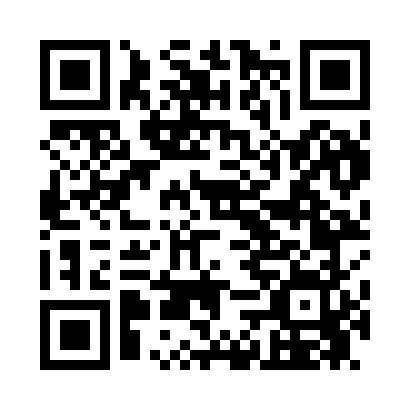 Prayer times for Dow Pines, Maine, USAMon 1 Jul 2024 - Wed 31 Jul 2024High Latitude Method: Angle Based RulePrayer Calculation Method: Islamic Society of North AmericaAsar Calculation Method: ShafiPrayer times provided by https://www.salahtimes.comDateDayFajrSunriseDhuhrAsrMaghribIsha1Mon2:564:5112:374:468:2310:182Tue2:574:5112:374:468:2310:183Wed2:584:5212:384:468:2310:174Thu2:594:5312:384:468:2210:165Fri3:004:5312:384:468:2210:166Sat3:014:5412:384:468:2210:157Sun3:024:5512:384:468:2110:148Mon3:034:5612:384:468:2110:139Tue3:044:5612:394:468:2010:1210Wed3:064:5712:394:468:2010:1111Thu3:074:5812:394:468:1910:1012Fri3:084:5912:394:468:1910:0913Sat3:105:0012:394:468:1810:0814Sun3:115:0112:394:468:1710:0615Mon3:135:0212:394:458:1610:0516Tue3:145:0212:394:458:1610:0417Wed3:165:0312:394:458:1510:0218Thu3:175:0412:394:458:1410:0119Fri3:195:0512:404:458:1310:0020Sat3:205:0612:404:448:129:5821Sun3:225:0712:404:448:119:5722Mon3:235:0812:404:448:109:5523Tue3:255:0912:404:448:099:5324Wed3:275:1012:404:438:089:5225Thu3:285:1212:404:438:079:5026Fri3:305:1312:404:438:069:4927Sat3:325:1412:404:428:059:4728Sun3:335:1512:404:428:049:4529Mon3:355:1612:404:418:039:4330Tue3:375:1712:404:418:019:4231Wed3:385:1812:404:408:009:40